Конспект занятия по патриотическому воспитанию  «Сказка про матрёшку» (1младшая группа).Цель: приобщение детей младшего дошкольного возраста к истокам русской           культуры.Задачи:  познакомить детей в сказочной форме с народным промыслом –                матрёшка;               учить детей рассматривать матрёшку;                обогащать словарь детей словами: румяные, черные.               Закрепить знание детей о цвете, из какого  материала                         сделана игрушка.               Вызвать интерес к образу игрушки, желание украшать фартук                 нетрадиционной  техникой. Воспитывать желание помочь .Материал:  использование ИКТ, аудиозапись, штампы овальные и круглые,                      гуашь жёлтая, красная, деревянная матрёшка с рост ребёнка ,                     сюрпризный момент.		Ход занятия -Ребята, к нам пришли гости, поздороваемся с гостями.-Подарите им свои улыбки, хорошие настроение, а теперь всё внимание на меня. -Вы любите сказки?Дети: Да.-Давайте все вместе посмотрим на экран.Видео ролик в гостях у сказки.-Здравствуйте   ,  милые ребята,  мои юные друзья.Я сегодня, как и прежде с новой сказкой к вам пришла.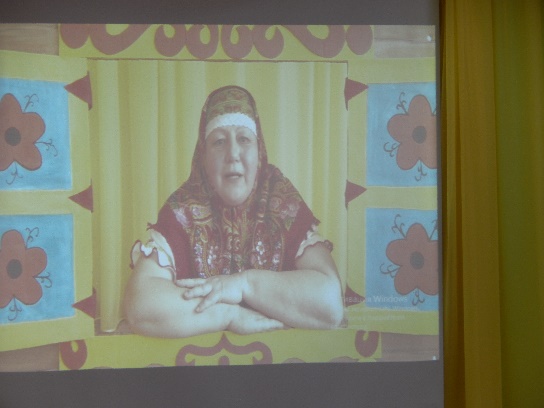 Было это давным  –  придавно . В некотором  царстве, в некотором государстве жил –был Иван  Умелые  Руки. Сделал он куклу деревянную с секретом. В кукле находилась ещё одна кукла. Точь   –в  –точь как первая, только размером поменьше. А в ней ещё одна. И так  их  было несколько. А расписал кукол мастер Пётр Золотые Кисти.   Вот и получились  куклы словно сёстры близнецы, всем одинаковые.  Нарядил их мастер в сарафан, рубашку, фартук и платочек не забыл.  Вот вам и сказки конец. А кто слушал молодец.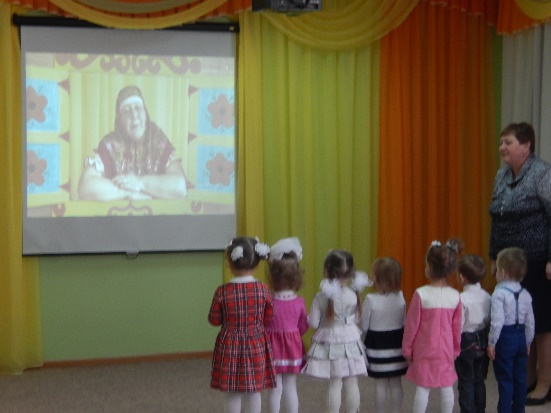  Воспитатель: Послушайте внимательно загадку и отгадайте её.                            Ростом разные подружки,		       Но   похожи  друг на дружку,		       Все они сидят друг в дружке,                              А всего одна  игрушка?    		        Что это? (матрёшка)- _Молодцы  отгадали загадку.  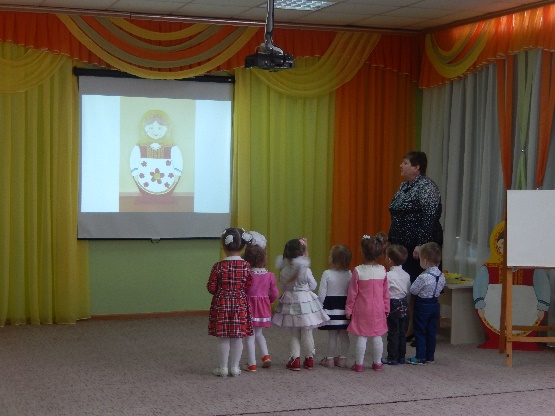 Матрёшка появляется на экране.-Вот и наша гостья. Давайте рассмотрим матрёшку. Во что  одета  матрёшке?Дети: сарафан,  рубашку, фартук, платок.Воспитатель:  -У   матрёшки какого цвета платок? Жёлтый                            -Какого цвета сарафан? Красный		    -Какого цвета фартук?  Белый		     -Чем украшен фартук? Цветами		    -Какого цвета глаза?  Чёрные		      -А щёчки какие?  РумяныеВоспитатель:-Матрёшка улыбается. Она весёлая.-У матрёшки есть сестра. Показываю детям матрёшку. (матрёшка с рост ребёнка) -  Давайте её рассмотрим.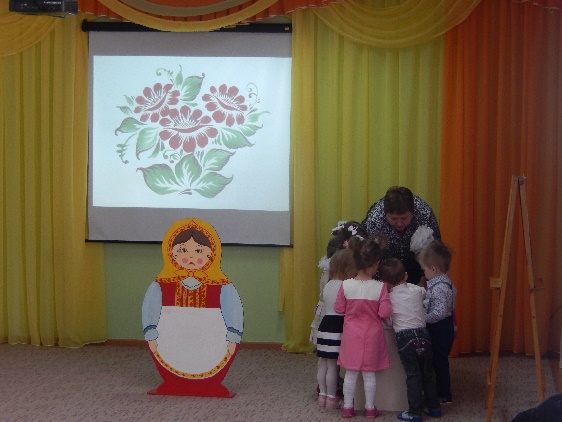 Воспитатель: -Ребята, посмотрите, наша гостья почему -то	грустная?		  -Как вы думаете, почему она грустная?Дети: Фартук не украшен.Воспитатель: Мы можем помочь матрёшке?Дети: Да.Воспитатель: Что надо сделать?Дети: Украсить фартук.Воспитатель: Чем мы будем украшать фартук матрёшке?Дети: Цветами.Воспитатель: - Посмотрите ,как я буду украшать  фартук. Украшать буду при помощи штампов овального и круглого.  Я обмакну круглый штамп в жёлтую гуашь и  отпечатую круг на фартуке. Затем возьму овальный штамп обмакну в красную гуашь и нанесу овалы вокруг круга. Вот какой цветок у меня получился.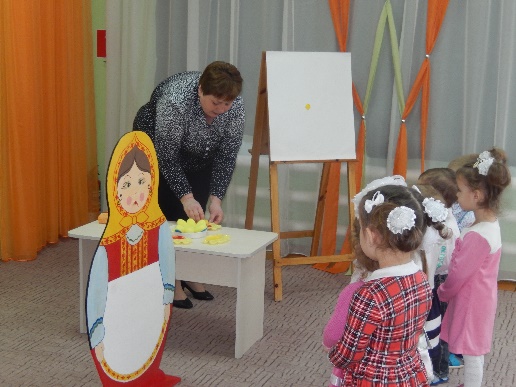 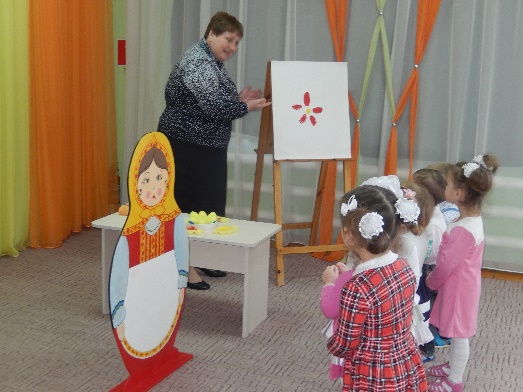 Воспитатель:  - Поиграем с пальчиками.Физминутка  :     У Антошки  есть игрушка  (поочерёдно дети сгибают пальцы							начиная с большого)			        Вот весёлая лягушка	                   Вот железная машина		        Это мяч он из резины		        Разноцветная матрёшка,		        И с хвостом пушистым кошка			        Любит их Антошка поиграть немножко.			(хлопают в ладоши)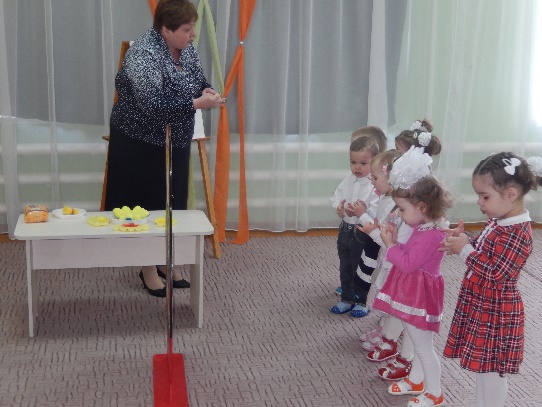 Подойдите к столу выберите себе штампы и    украсите  фартук.. Звучит лёгкая музыка . Дети украшают фартук матрёшке.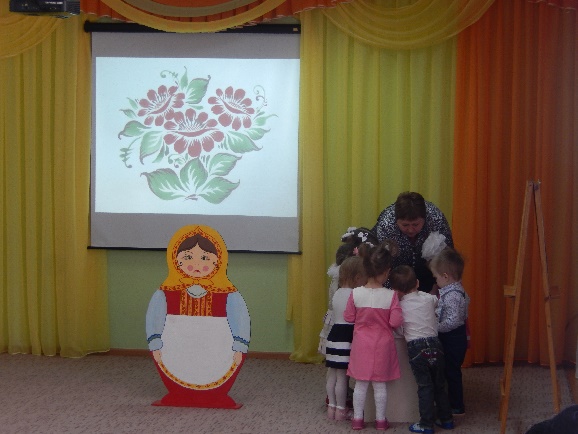 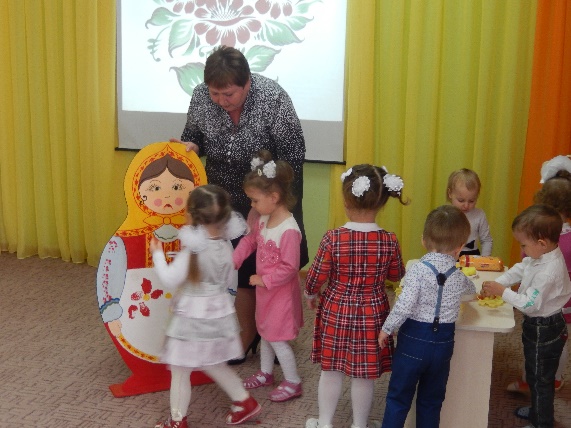 Воспитатель: - Какие молодцы, постарались украсить фартук матрёшке.		   -И матрёшка вам улыбнулась.		  -  Дуйте в дудки, бейте в ложки!  		    В гости к нам 	пришла матрёшка	                Матрёшечка   деревянная		     Матрёшечка  румяная.Сюрпризный момент:  Входит матрёшка пританцовывает под русскую  народную  мелодию «На полянке».. Матрёшка: -Я   весёлая матрёшка, ладушки, ладушки.		Завязала я платочек, ладушки ,ладушкиРаскраснелись мои щёчки, ладушки, ладушки.Примите от меня в подарок  младшую сестрёнку.Прощается с детьми.Воспитатель: - И нам пришло время  попрощаться с гостями. Давайте скажем до свидания..	   .             